EUCHARISTIC ADORATION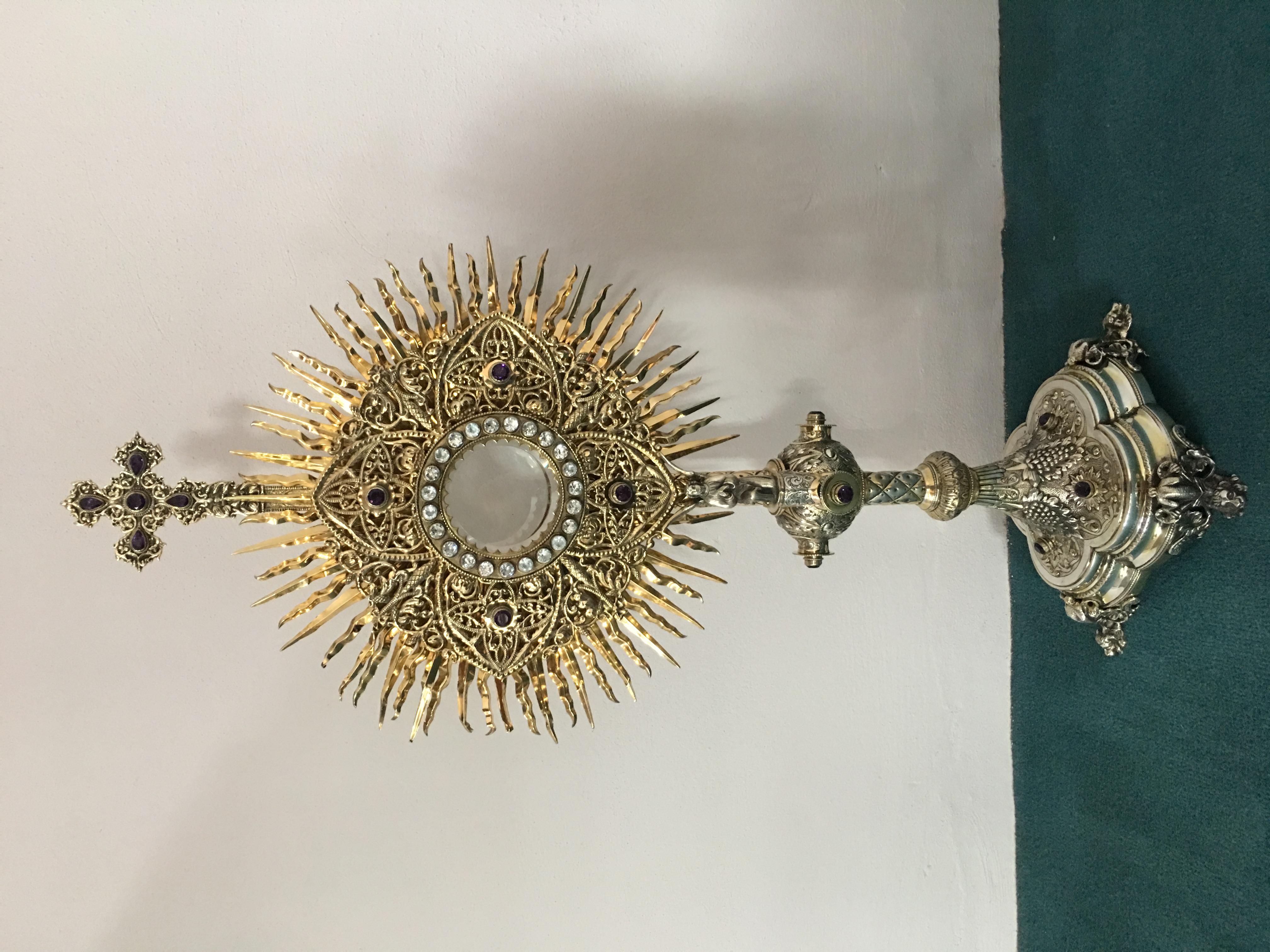 St Peter’s Church - Every Friday from 2 pm – 8.30 pm.  Every evening Adoration & Prayer in St Peter’s Church 6.30 pm – 7.30 pm.St Joseph’s Church Wednesdays during Lent from 9.45 am – 1.45 pm.  You can join us in the Church or via the webcam. https://churchmedia.tv/st-josephs-church   https://churchmedia.tv/st-peters-church-2   ANNIVERSARIES 7th April – Mairead & Barney Brannigan, Kathleen Brankin, Michael Hall, Sr. Sarah Jordan, Miles Ritchie Keenan (1st Anniversary), Gerard & Harry McGowan & 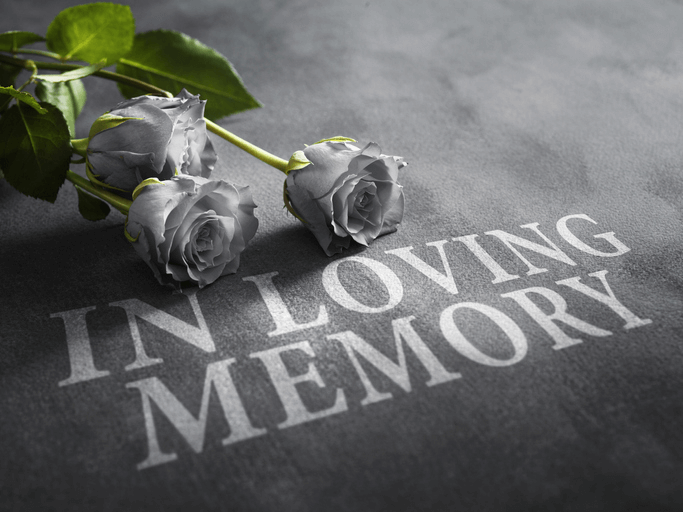 Pat McMahon RIP. ANNIVERSARIES 14th April – Sean Bannon (1st Anniversary), Andy Finnegan, Hannah Jordan (1st Anniversary), Geraldine McLarnon RIP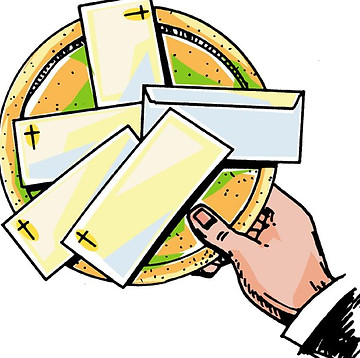   WEEKLY COLLECTIONS08/04/2024   Weekly Collection                              £1028.0108/04/2024 Easter Collection				  £1325.2508/04/2024 Monthly Collection                             £ 785.75Thank you to everyone for their generosity to the Parish.  BAPTISMS We recently welcomed babies Maeve Jayne Herron, Danni Maria Kernan, Ted Jack McKee & Grace Nolláig McGuinness into our parish community.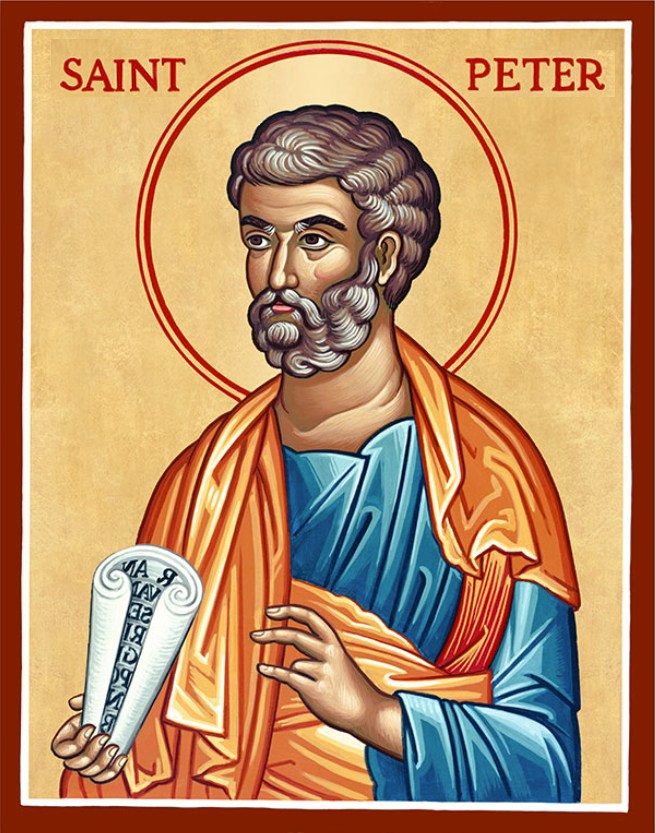 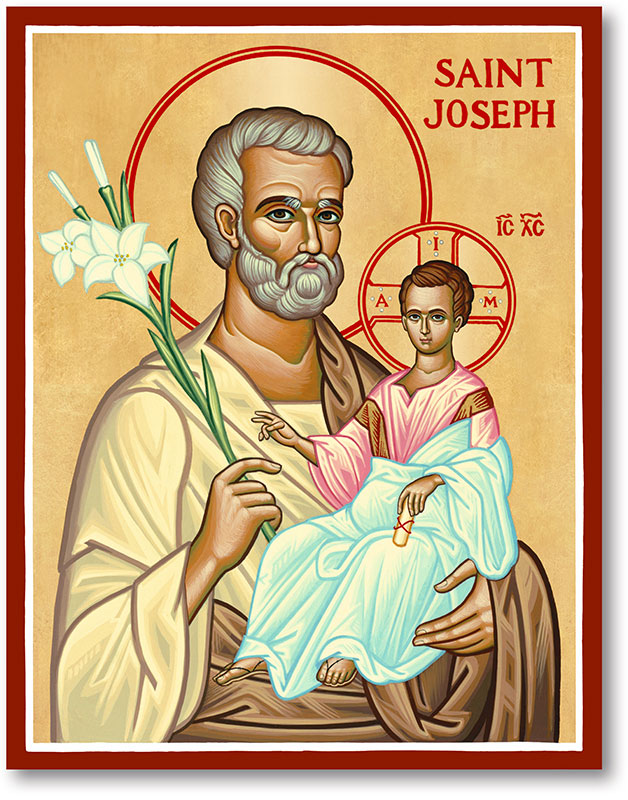                                                      14th April 2024                                             Third Sunday of EasterVicariate / Family of Parishes Emergency Sick Calls: 07549209775Readings: 		Sunday Cycle B	    Weekdays 	 		Psalter Week Monday               09:15 am   (Prayer for Vocations)			Saint Joseph’s.                         Wednesday         09.15 am   (Parish Novena to Our Lady)	         Saint Joseph’sThursday		09:15 am	(Parish Novena to Our Lady)	         Saint Peter’s	Friday		09:15 am	(Sacred Heart Prayer)			Saint Joseph’s  Saturday		  6:00 pm	(Saint Michael the Archangel Prayer)     	SaintJoseph’s Sunday		10:00 am	(Prayer for Pope’s Intentions)	Saint Peter’sSunday		11:30 am	(Saint Joseph Prayer) BSL Signed Mass Saint Joseph’sVery Reverend Patrick Devlin Parish Priest,Chaplain to the Deaf Community, Down and Connor DioceseChaplain to Antrim Area Hospital Thursday & Friday (Emergency calls)(Fr. Patrick’s mobile…. For Spiritual and pastoral needs only, thank you)	                       Tel: 07910 833699Parish Secretary: Mrs Grainne McArevey	     			Tel: 028 90614567Parish Email: hannahstown@downandconnor.orgParish Website: https://www.parishofhannahstown.com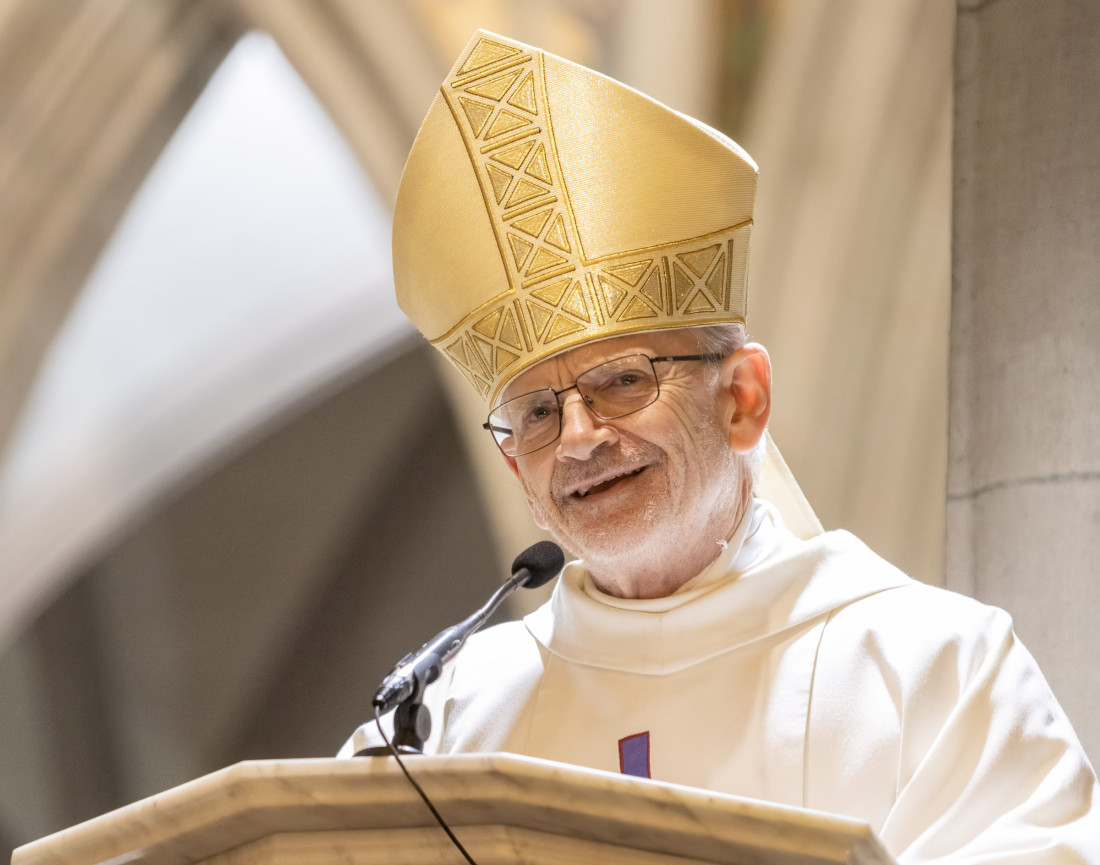 We celebrate the installation of our new Bishop Alan McGuckianThe installation of The Most Reverend Alan McGuckian SJ as Bishop of Down & Connor takes place today Sunday 14 April 2024 at St Peter’s Cathedral, Belfast.As a parish we keep Bishop Alan in our prayers.  May God Bless him and guide him to shepherd his flock in our Diocese and help bring us all closer to God and one another.Our Parish School Ballymacward Primary School,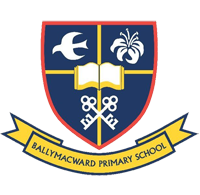 22 Rock Road, Stoneyford, Lisburn, Co Antrim, BT28 3SUTel: (028) 92648130, Principal: Mr Hugh KennedyEmail: info@ballmacwardps.lisburn.ni.sch.ukPre-School Playgroup - Supervisor: Ms Sarah Scott. Tel: (028) 9264 8515Please contact Anthony Adams for any enquiries on 90 309795Mon – Fri 10 am – 1 pm.Monday – Coffee Morning after 9.15 am Mass, everyone welcome.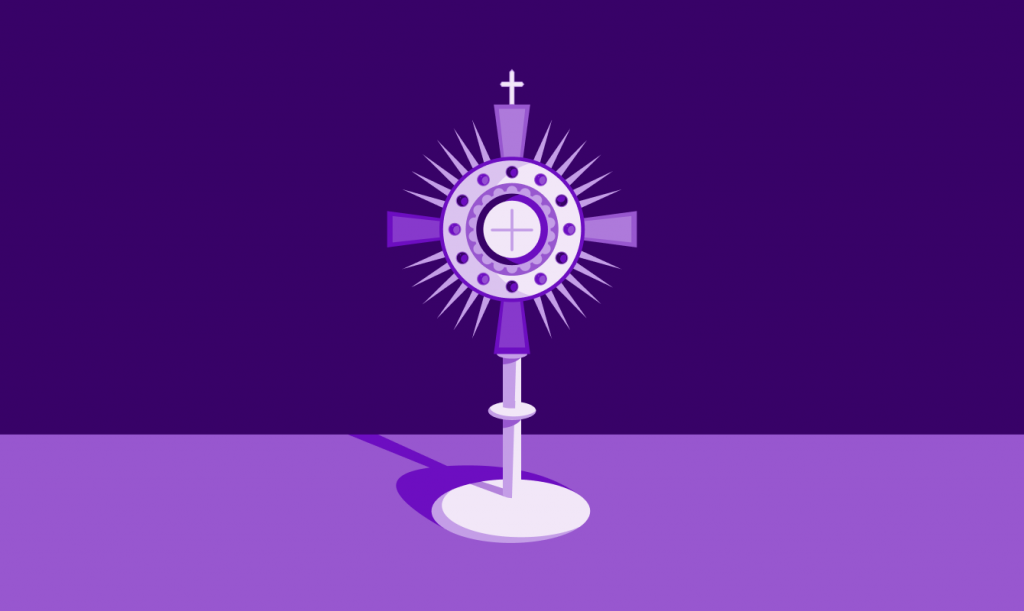 DIOCESAN HOLY HOUR FOR VOCATIONS SUNDAY – On the Vigil of the Feast of the Good Shepherd, a Holy Hour will be prayed before Jesus in the Blessed Sacrament in every Cathedral in Ireland for Vocation.  Join us in St Peter’s Cathedral Belfast 20th April @ 5.30 pm for Vigil Mass for Vocations Sunday, & 6.30 pm Holy Hour for Diocesan Vocations.Lough Derg One Day Retreats in May -  These guided days of prayer and reflection will take place on Sun5th, Mon6th, Sun12th, Tue14th, Sat18th, Sun25th and Mon27th. More details can be found at www.loughderg.ie. €45 per person, booking essential.   The Lough Derg traditional Three Day Pilgrimage begins on Friday May 31st and continues until August 15th.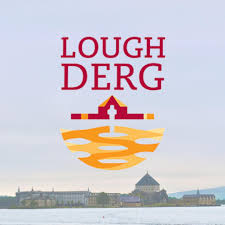 Spiritual and Pastoral Commitments: March 2024 - June 2024 Update18th April 2024 Service of Light for Confirmation Saint Peter’s at 9:15 Mass 5th of May 2024, Parish School First Holy Communion, Saint Peter’s 10:00 am.19th May 2024, Parish School Confirmations, Saint Peter’s 10:00 amCEMETERY SUNDAY IN BELFAST CEMETERIES 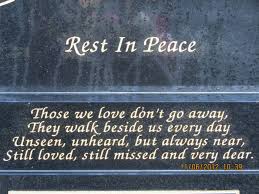 Milltown (Service)                      Sunday 12th May @ 3 pmCity (Service)			Sunday 19th May @ 3 pmHannahstown Parish……..St Joseph’s (Mass)		Sunday 26th May @ 3 pm Tullyrusk (Mass)			Sunday 16th June @ 1.30 pm St Peter’s (Mass)	                      Sunday 9th June @ 1.30 pm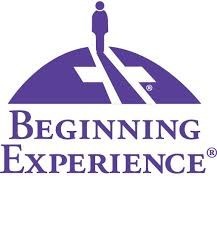 BEGINNING EXPERIENCE - The loss of a partner through death, separation or divorce is devastating. Beginning Experience is offering a programme of bereavement support in St Bride’s Hall, Derryvolgie Ave., Belfast on three Saturdays (27th April, 25th May and 29th June 2024) Booking is essential. To find out more, contact Pauline at 07519289185 or Marie at 07896119669 or email belfastbe@yahoo.comREFLECTION DAY - Reflection Day at SMA Dromantine.  Saturday 4th May 9.30 am – 5.00 pm.  Forgiveness; is the journey from hurt to healing, freedom, peace and happiness.  Led by Fr. Des Corrigan SMA.  Cost (incl. lunch) £38/€43.  Tel 02830821964 email:dmin@dromantineconference.co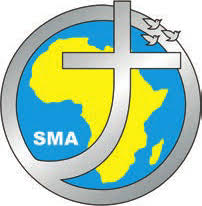 